РЕСПУБЛИКА КАРЕЛИЯПРИОНЕЖСКИЙ МУНИЦИПАЛЬНЫЙ РАЙОНАДМИНИСТРАЦИЯДЕРЕВЯНСКОГО  СЕЛЬСКОГО  ПОСЕЛЕНИЯПОСТАНОВЛЕНИЕот   26 декабря 2019 г.                                                                                                    № 128-ПО внесении изменений в сводную роспись бюджета Деревянского  сельскогопоселения на 2019 год В соответствии с Постановлением  Правительства Республики Карелия от 31 мая 2019 года № 216-П, «О распределении на 2019 год дотаций бюджетам муниципальных районов на поддержку мер по обеспечению сбалансированности бюджетов    муниципальных образований»     , Администрация Деревянского сельского поселенияПОСТАНОВЛЯЕТ:1. Внести изменения в доходы и сводную роспись расходов бюджета Деревянского сельского поселения на 2019 год (согласно приложениям 1,2): 2. Контроль за выполнением данного постановления оставляю за собой.Глава Деревянского сельского поселения                                Сухарев В.А.Приложение1к Постановлению ГлавыДеревянскогосельского поселенияот  26 декабря  2019 года  №128-ПИзмененияв доходы бюджета Деревянского сельского поселения на 2019 годПриложение2к Постановлению ГлавыДеревянскогосельского поселенияот  26 декабря  2019 года  №128-ПИзмененияв сводную роспись бюджета Деревянского сельского поселения на 2019 год Раздел I РАСХОДЫКодНаименование доходаСумма,руб.005 2 02 15002 10 0000 150- Дотации бюджетам сельских поселений на поддержку мер по обеспечению сбалансированности бюджетов         Дотации (гранты) на поощрения за достижение значений показателей для оценки эффективности деятельности органов местного самоуправления   +350000,00Код главного распоряди-теляРаздел подразделКод целе-вой статьиНаименование целевой статьиКод вида расходовКод статьиКод целиСумма, руб.0050102,0104,01131120041020Расходы на выплату персоналу государственных (муниципальных) органов;Иные закупки товаров, работ и услуг для государственных (муниципальных) нужд120000+350000,00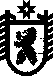 